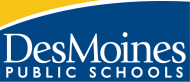 199 Day New to Profession CalendarCALENDAR LEGENDStaff Training and PDEQ Staff Development		HOLIDAYS – PAIDUNSCHEDULED – UNPAID CONFERENCE DAYSPAID BREAK - PAIDBREAK – UNPAIDFIRST/LAST DAY OF SCHOOL  ADJUSTED DISMISSAL DAYSWednesdays during school year.90-minute adjusted dismissal.2017-2018 REGULAR SCHOOL CALENDARSchool Board approved on 04/4/2017Dates/EventsAug 11	Year 1, BLUE Contract Teachers Report (201 day contract)Aug 14-17    	First-Year Teacher Training (199 day contract)Aug 16&17    	New to District Teacher Training Aug 17                	Years 2-4, BLUE Contract Teachers Report (197 day contract)Aug 18, 21, 22  	All teachers & associates report (195 & 196 Day Contract)Aug 23	First Day of School	(Adjusted dismissal time)Sept 4	Labor Day (No school)Oct 27	Staff Training and PD (No School)Nov 22	No school for teachers, associates or students-Fall Conference Comp Day Nov 23-24	Thanksgiving Holiday (No school)Dec 22-Jan 2	Winter Recess – No classesDec 25, 26, 29	Holiday – Offices ClosedJan 1	Holiday – Offices ClosedJan 11	Snow Day – Schools ClosedJan 15	Martin Luther King Day (no school 		for students, teachers & associates)Jan 16	First Semester EndsJan 17 	Start of 2nd SemesterJan 22	Staff Training and PD (No School)Feb 19 	Teacher EQ Development		Associates do not reportFeb 27	No school for 9th; 10th & 12th graders		11th graders attend a.m. only 	for ACT testFeb 28	No school for 11th graders; 9th, 10th and 12th graders attendMar 9	No school for teachers, associates &Students (Spring Conference Day) Mar 12-16	Spring RecessMar 30	Staff Training and PD (No School)May 24	Last day of school for 12th gradeMay 28	Memorial Day – no schoolMay 31	Last day of school for Elem & Middle 		Schools; students dismissed after 		half day; lunch will be served in Elem		(in-service half day for Elem/MS 		Teachers and associates)June 1	Last day of school for High Schools, students dismissed after half day (in-service half day for HS Teachers and Associates)Jun 1	199 ATC Teacher last day Jun 4	Reserved for inclement weather make 		up dayJuly 2017July 2017July 2017July 2017July 2017July 2017MTWThF# Days3456710111213141718192021242526272831August 2017August 2017August 2017August 2017August 2017August 2017MTWThF12347891011141516171852122232425102829303114September 2017September 2017September 2017September 2017September 2017September 2017MTWThF1154567820111213141525181920212230252627282935October 2017October 2017October 2017October 2017October 2017October 2017MTWThF234564091011121345161718192050232425262755303157November 2017November 2017November 2017November 2017November 2017November 2017MTWThF12360678910651314151617702021222324752728293079December 2017December 2017December 2017December 2017December 2017December 2017MTWThF18045678851112131415901819202122942526272829January 2018January 2018January 2018January 2018January 2018January 2018MTWThF12345978910111210115161718191052223242526110293031113February 2018February 2018February 2018February 2018February 2018February 2018MTWThF121155678912012131415161251920212223129262728132March 2018March 2018March 2018March 2018March 2018March 2018MTWThF1213456789139121314151614419202122231492627282930154April 2018April 2018April 2018April 2018April 2018April 2018MTWThF234561599101112131641617181920169232425262717430175May 2018May 2018May 2018May 2018May 2018May 2018MTWThF123417978910111841415161718189212223242519428293031198June 2018June 2018June 2018June 2018June 2018June 2018MTWThF119945678111213141518192021222526272829Oct 21Oct 21Oct 21Oct 21Oct 21Oct 21Oct 21